King Street Primary & Pre - SchoolHigh Grange Road SpennymoorCounty DurhamDL16 6RA                                                                                                                                         Telephone: (01388) 816078Email: kingstreet@durhamlearning.net         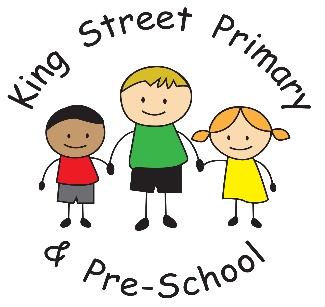 12th March 2021Dear Parents/CarersWhat a wonderful week we have had in school and the costumes today have been amazing- the range of costumes gets bigger each year but the creative homemade ones are always my favourites.  We have added some photos of the costumes in each class to our school’s Facebook page – please do take a look!  The children are so pleased to be back and I am sure I have seen a few jumps for joy from parents too! For those who are still working from home- I am sure that it has been a much quieter place to work this week.Thank you for all of your lovely comments about how much your children have enjoyed the activities set by teachers this week- we have so much more to come. Next week we are focusing on team work and collaboration and many of the activities will be outdoors so please ensure the children have a warm coat as I expect that it will rain at least once next week!We would like to thank Thinford Nurseries for their donation of flowers which has helped to brighten up our EYFS garden area. We are really grateful for the kind gesture and hopefully it will inspire some young gardeners.  We are now moving onto developing our main yard area and are awaiting delivery of some climbing walls and other equipment. Unfortunately, much of this equipment keeps being delayed due to the current situation. Fingers crossed it arrives in time for the good weather.StaffingWe have another member of staff join our team this week. We had originally hoped that Miss Navin would join us in January but that was delayed due to lockdown. At present, she will be supporting pupils across Year 4 and 5. Red Nose dayFriday 19th March is Red Nose Day. Whilst we will not be asking for donations to be made in school, there are a number of online donation sites that families can use if they would like to donate. We will be allowing children to come in casual clothes on the day and we wondered, as we are all struggling with hairstyles at the moment, if our children would like to embrace this by having a wacky hairstyle for the day! Easter holiday food vouchers and financial supportWe have heard from the Local Authority that they expect to offer food vouchers to children on Free School Meals over the Easter Holidays. We do not yet have details about this but will inform families as soon as we know. If you require any other financial support, or need any help with purchasing items for the home we still have access to the Winter Family Fund. All applications are confidential but can make a real difference if you are struggling. The fund can support new appliances, beds and bedding, clothing and small electrical items. Please contact the school office and ask to speak to either myself or Mrs Livesley. We would be happy to help.  This link may also help direct you to where support is available. http://www.durham.gov.uk/article/25041/Help-with-your-money    Finally, just a reminder about the need to wear a mask if you are having close contact with staff, this includes when you have an appointment or are dropping something off at the school office.  Thank you for helping us keep everyone safe. As always, please contact us by email if you have any questions, queries or concerns. Teachers can be contacted directly through Eschools and the office email is kingstreet@durhamlearning.net Yours SincerelyJoanne BromleyHead Teacher